Reforma CORobert Hoag Rawlings Public LibrarySeptember 18, 2017Meeting MinutesWelcome everyone In Attendance: Maria (Robert Hoag Rawlings Public Library Pueblo), Federico Freddy M.(UCCS) K.D. (DPL) Nicanor(DPL), Viviana (DPL), Carolina (DPL) Reformistas that attended Virtually: Lando(UC Denver), Kathie(Colorado Mountain College), Gloria. Charlene, Candy, Lisa M. (DPL). 1.	What is Reforma?Subscribe to ListserveTranslations Committee what we offer:Reforma Colorado has translated for different libraries. If your library needs something translated into Spanish give us ample time to translate send what you need translated to: Reformaco.translations@gmail.com also if you just want us to proofread, we can do that as well. Reforma CO. will send a reminder on the listserv. with this information.2. 	CO-Teen Lit Conference (call for volunteers)Reforma Co. has provided $320 in funding to 8 students to attend the CO-Teen Literature conference. It is an all day conference. Reforma does not help with the selection process of which students get to attend. Teen Literature selects the students. Nicanor: Hannah Evans from Smiley has staff it in the past, asking for volunteers that might be interested. The conference is April 14. 2nd week of April. Asking for volunteers to staff an exhibit table the day of the conference. If we have enough volunteer we could take turns attending the conference if interested. 3.	 Introduce/Mention all and New officers: Viviana: Reforma Colorado PresidentCandy: Vice president, Conference Chair, Facebook admin. Mary:  Past PresidentNicanor: Chapter Representative - central region Lando: Treasurer   KD Hubbard: WebMasterCarolina: Secretary4. 	Treasurer's report (Lando attending virtually)Viviana: Introduces Reforma CO. treasurer: Lando submits reports to IRS, maintenance all financial reports for Reforma CO. He is resourceful. He is like our George Washington. (Jorge Washington)  of Reforma CO. The current amount in the bank is $7324.27 this is the highest amount that we ever had. I remember when we use to have $50 in the bank. RNC VI donationReforma Colorado donated $500 to the RNC VI - We receive a nice acknowledgement letter. Conference was canceled. We have not heard back from reforma. Do not know if we are getting the money back or not. Chapters have help us in the past.   2017 Reforma CO. Conference finance updateIncome: $3028.32Total Expenses: $967.78Net profit (Income - Expenses): $2060.54Attached you will find the 2017 Reforma Colorado Conference Financial Summary Report. Last five years DPL hosted the mini conference and did not charge. This is how we were able to keep the cost down.Small Grants: This is the 3rd year that Reforma Colorado provides small grants of $100. The application has been updated on the web. There are 4 different deadlines for the grants. Details here. 	5. 	Nominations for Office 2018Interested in running for office for Reforma Colorado. 2018 Let Mary from Auraria Campus know that you are interested in running for Office email: reformacolorado@gmail.com  If you are interested in shadowing one of the officers your are welcome to do so as well.  6.	 National Reforma. You can be involved at different levels. Nicanor: share committees that are available at the national level. List of Committees:http://www.reforma.org/committeesWho is the president for Reforma National?Tess Tobin (president)Madeline Pena Feliz (vice president/ President elect)7. 	Goals for 2017-2018To reach different members around the state. Team Development. Learn from each other and build new relationships. Pilot program might come up. What kind of development do you want to see? ConferenceIt will be in May, Looking for connections, different ways to volunteer, become a presenter, volunteer the day of, food, presenters, hosting of presenters, technical, local arrangements, evaluations. In 2013 the conference was a mini conference. It has been growing in size. Bring your knowledge and share it out. 2018 conference will be a full day conference. Free registrations for presentersCall for Volunteers for Mid-Winter Feb 9-11 2018 Convention Center. Volunteers needed for Saturday Feb 10 7-11p.m. more information to come. 8.	Round table member announcementsMaria mention the Retablos Exhibition in Hispanic Resource Gallery.  At the Rawlings library they had A night of flamenco dance and music by flamenco underground.  The pueblo Chile & Frijoles Festival is this Friday, Sept. 22-24Papel Picado CraftNicanor share about the Shelf Life Podcast
Shelf Life is a podcast produced by the Rodolfo "Corky" Gonzales Branch of the Denver Public Library. Episode 23 Talks about the New Americans Project: https://archive.org/details/@shelf_life_podcastLando -talk about the student diversity of  Community College of Denver, Metropolitan State University of Denver,  and the University  of Colorado Denver.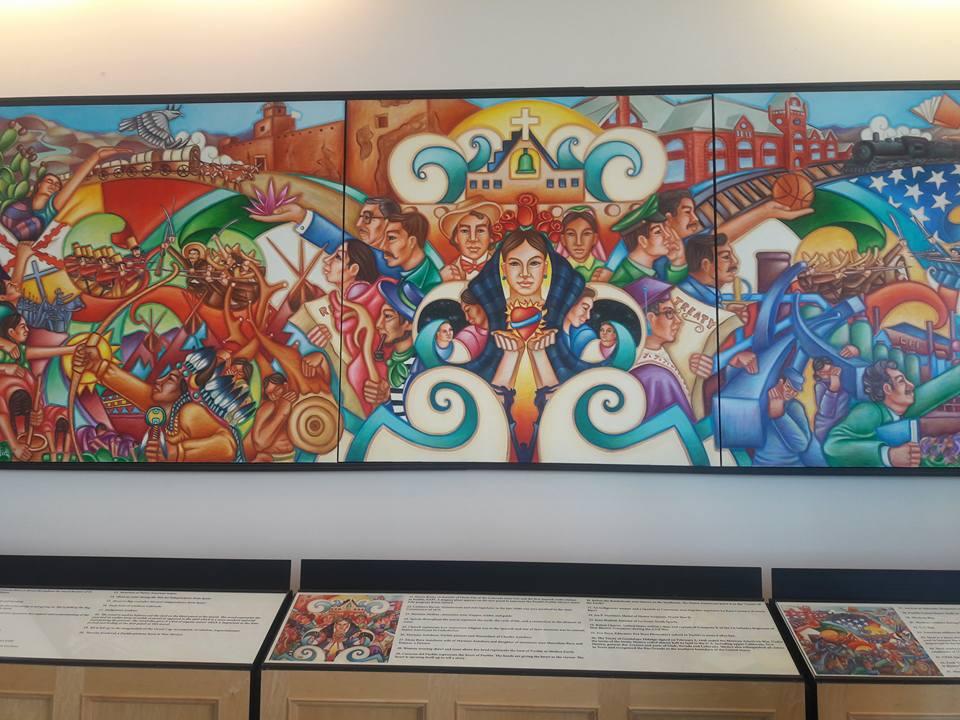 After the Meeting we got a tour of the Robert Hoag Rawlings Public Library. Here is a beautiful picture of mural that depicts Pueblo. 